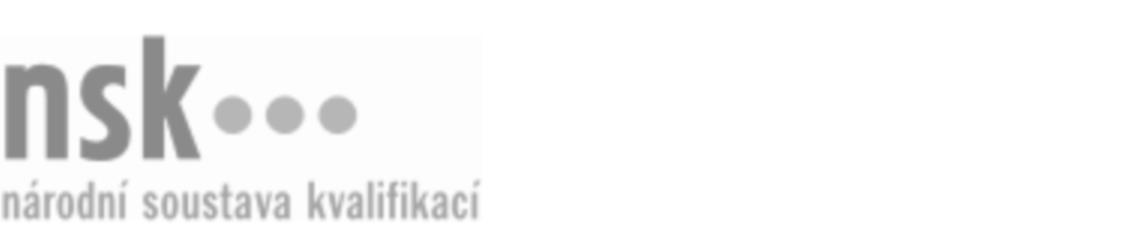 Další informaceDalší informaceDalší informaceDalší informaceDalší informaceDalší informaceLamač/lamačka (kód: 36-013-H) Lamač/lamačka (kód: 36-013-H) Lamač/lamačka (kód: 36-013-H) Lamač/lamačka (kód: 36-013-H) Lamač/lamačka (kód: 36-013-H) Lamač/lamačka (kód: 36-013-H) Autorizující orgán:Ministerstvo průmyslu a obchoduMinisterstvo průmyslu a obchoduMinisterstvo průmyslu a obchoduMinisterstvo průmyslu a obchoduMinisterstvo průmyslu a obchoduMinisterstvo průmyslu a obchoduMinisterstvo průmyslu a obchoduMinisterstvo průmyslu a obchoduMinisterstvo průmyslu a obchoduMinisterstvo průmyslu a obchoduSkupina oborů:Stavebnictví, geodézie a kartografie (kód: 36)Stavebnictví, geodézie a kartografie (kód: 36)Stavebnictví, geodézie a kartografie (kód: 36)Stavebnictví, geodézie a kartografie (kód: 36)Stavebnictví, geodézie a kartografie (kód: 36)Povolání:Kvalifikační úroveň NSK - EQF:3333333333Platnost standarduPlatnost standarduPlatnost standarduPlatnost standarduPlatnost standarduPlatnost standarduStandard je platný od: 21.10.2022Standard je platný od: 21.10.2022Standard je platný od: 21.10.2022Standard je platný od: 21.10.2022Standard je platný od: 21.10.2022Standard je platný od: 21.10.2022Lamač/lamačka,  29.03.2024 14:12:29Lamač/lamačka,  29.03.2024 14:12:29Lamač/lamačka,  29.03.2024 14:12:29Lamač/lamačka,  29.03.2024 14:12:29Strana 1 z 2Další informaceDalší informaceDalší informaceDalší informaceDalší informaceDalší informaceDalší informaceDalší informaceDalší informaceDalší informaceDalší informaceDalší informaceLamač/lamačka,  29.03.2024 14:12:29Lamač/lamačka,  29.03.2024 14:12:29Lamač/lamačka,  29.03.2024 14:12:29Lamač/lamačka,  29.03.2024 14:12:29Strana 2 z 2